DIRETORIA DE ENSINO – REGIÃO PIRACICABAREDESOLICITADO: Núcleo de Informações EducacionaisAUTORIZADO: DirigenteTRANSMITIDO: Fernando GrionREDE Nº: 0241/2019DATA: 17/07/2019 ASSUNTO: Programa de Inovação em Educação Conectada  A Secretaria de Educação do Estado de São Paulo, em parceria com o Ministério da Educação, está fazendo parte do Programa de Inovação em Educação Conectada com o objetivo de fomentar a incorporação de tecnologia e inovação nas escolas por meio de oferta de conexão à internet, conteúdos educacionais digitais e formação de profissionais. Para que o programa se torne realidade e impacte positivamente o nosso dia-a-dia, é necessária a colaboração de toda a rede estadual paulista.
Assim, neste primeiro momento, solicitamos para que todas as equipes de gestão escolar respondam ao questionário do Guia EduTec, uma ferramenta de planejamento da Plataforma PDDE Interativo que permitirá avaliar o quanto a tecnologia está presente na rede de ensino, em relação à formação, aos recursos educacionais digitais e a infraestrutura.Segue o https://seesp-my.sharepoint.com/personal/depirnit_educacao_sp_gov_br/_layouts/15/guestaccess.aspx?docid=0d0e1a5e753de44a0901a1352f9cb49f4&authkey=AbBJXl-kf2pnJ1Mzd4Lj5qw&e=brld3l  do passo a passo para apoio no preenchimento do diagnóstico pelas escolas do Programa de Inovação Educação Conectada.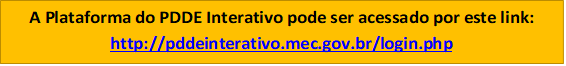 Solicitamos que as escolas preencham o questionário impreterivelmente até o dia 09 de Agosto de 2019.Atenciosamente,Fernando Cesar GrionDiretor Técnico I - NITDe acordo Andréa Carla Crippa Mantello CaetanoDiretor Técnico II – CIEDe acordoFábio Augusto NegreirosDirigente Regional de Ensino